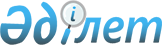 "2013-2015 жылдарға арналған аудандық бюджет туралы" Меркі аудандық мәслихатының 2012 жылғы 21 желтоқсандағы № 10-3 шешіміне өзгерістер енгізу туралыЖамбыл облысы Меркі ауданы мәслихатының 2013 жылғы 11 сәуірдегі № 13-3 шешімі. Жамбыл облысы Әділет департаментінде 2013 жылғы 24 сәуірде № 1925 болып тіркелді      РҚАО-ның ескертпесі.

      Құжаттың мәтінінде түпнұсқаның пунктуациясы мен орфографиясы сақталған.

      Қазақстан Республикасының 2008 жылғы 4 желтоқсандағы Бюджет кодексінің 109 бабына, «Қазақстан Республикасындағы жергілікті мемлекеттік басқару және өзін-өзі басқару туралы» Қазақстан Республикасының 2001 жылғы 23 қаңтардағы Заңының 6 бабына сәйкес және «2013-2015 жылдарға арналған облыстық бюджет туралы» Жамбыл облыстық мәслихатының 2012 жылғы 7 желтоқсандағы № 10-3 шешіміне өзгерістер енгізу туралы» Жамбыл облыстық мәслихатының 2013 жылдың 27 наурыздағы  № 11-6 шешімі (Нормативтік құқықтық актілерді мемлекеттік тіркеу тізілімінде № 1905 болып тіркелген) негізінде аудандық мәслихат ШЕШІМ ЕТЕДІ:



      1. «2013-2015 жылдарға арналған аудандық бюджет туралы» Меркі аудандық мәслихатының 2012 жылғы 21 желтоқсандағы № 10-3 шешіміне (Нормативтік құқықтық актілерді мемлекеттік тіркеу тізілімінде № 1866 болып тіркелген, 2013 жылғы № 11, 16 қаңтардағы № 5, 6 «Меркі тынысы» газетінде жарияланған) келесі өзгерістер енгізілсін:



      1 тармақта:



      1) тармақшада:

      «6 309 068» сандары «5 982 793» сандарымен ауыстырылсын;

      «5 166 277» сандары «4 840 002» сандарымен ауыстырылсын;



      2) тармақшада:

      «6 304 068» сандары «6 047 469» сандарымен ауыстырылсын;



      5) тармақшада:

      «-38 357» сандары «-108 033» сандарымен ауыстырылсын;



      6) тармақшада:

      «38 357» сандары «108 033» сандарымен ауыстырылсын;



      4 тармақта:

      «78 000» сандары «34 000» сандарымен ауыстырылсын.



      Аталған шешімнің 1 және 5 қосымшалары осы шешімнің 1 және  2 қосымшаларына сәйкес жаңа редакцияда мазмұндалсын.



      2. Осы шешім әділет органдарында мемлекеттік тіркеуден өткен күннен бастап күшіне енеді және 2013 жылдың 1 қаңтарынан қолданысқа енгізіледі.

      

      Аудандық мәслихат                          Аудандық мәслихат

      сессиясының төрағасы:                      хатшысы:

      К. Нартова                                 І. Ахметжанов

      Меркі аудандық мәслихатының

      2013 жылғы 11 сәуірдегі

      № 13-3 шешіміне қосымша      Меркі аудандық мәслихатының

      2012 жылғы 21 желтоқсандағы

      № 10-3 шешіміне 1 қосымша 2013 жылға арналған аудандық бюджет

Меркі аудандық мәслихатының

      2013 жылғы 11 сәуірдегі

      № 13-3 шешіміне

      № 2 - қосымша Меркі аудандық мәслихатының

      2012 жылғы 21 желтоқсандағы

      № 10-3 шешіміне

      № 5 – қосымша 2013 жылға арналған ауылдық округтерінің бюджеттік бағдарламалар тізбесікестенің жалғасы:
					© 2012. Қазақстан Республикасы Әділет министрлігінің «Қазақстан Республикасының Заңнама және құқықтық ақпарат институты» ШЖҚ РМК
				СанатыСанатыСанатыСанатыСомасы, мың теңгеСыныбыСыныбыСыныбыСомасы, мың теңгеІшкі сыныбыІшкі сыныбыСомасы, мың теңгеАтауыСомасы, мың теңге1231. КІРІСТЕР5 982 7931Салықтық түсімдер1 124 508О1Табыс салығы253 8272Жеке табыс салығы253 827О3Әлеуметтік салық208 1311Әлеуметтік салық208 131О4Меншікке салынатын салықтар417 4011Мүлікке салынатын салықтар331 9003Жер салығы8 8574Көлік құралдарына салынатын салық73 7825Бірыңғай жер салығы2 862О5Тауарларға, жұмыстарға және қызмет көрсетуге салынатын ішкі салықтар235 2792Акциздер220 7853Табиғи және басқа ресурстарды пайдаланғаны үшін түсетін түсімдер2 2804Кәсіпкерлік және кәсіби қызметті жүргізгені үшін алынатын алымдар12 214О8Заңдық мәнді іс-әрекеттерді жасағаны және (немесе) құжаттар бергені үшін оған уәкілеттігі бар мемлекеттік органдар немесе лауазымды адамдар алатын міндетті төлемдер9 8701Мемлекеттік баж9 8702Салықтық емес түсімдер5 683О1Мемлекеттік меншіктен түсетін кірістер4331Мемлекеттік кәсіпорындардың таза кірісі бөлігіндегі түсімдер805Мемлекет меншігіндегі мүлікті жалға беруден түсетін кірістер353О4Мемлекеттік бюджеттен қаржыландырылатын, сондай - ақ Қазақстан Республикасы Ұлттық Банкінің бюджетінен (шығыстар сметасынан) ұсталатын және қаржыландырылатын мемлекеттік мекемелер салатын айыппұлдар, өсімпұлдар, санкциялар, өндіріп алулар1 7501Мұнай секторы ұйымдарынан түсетін түсімдерді қоспағанда, мемлекеттік бюджеттен қаржыландырылатын, сондай-ақ Қазақстан Республикасы Ұлттық Банкінің бюджетінен (шығыстар сметасынан) ұсталатын және қаржыландырылатын мемлекеттік мекемелер салатын айыппұлдар, өсімпұлдар, санкциялар, өндіріп алулар1 750О6Басқа да салықтық емес түсімдер3 5001Басқа да салықтық емес түсімдер3 5003Негізгі капиталды сатудан түсетін түсімдер12 600О3Жерді және материалдық емес активтерді сату12 6001Жерді сату11 0002Материалдық емес активтерді сату1 6004Трансферттердің түсімдері4 840 002О2Мемлекеттік басқарудың жоғары тұрған органдарынан түсетін трансферттер4 840 0022Облыстық бюджеттен түсетін трансферттер4 840 002Функционалдық топФункционалдық топФункционалдық топФункционалдық топСомасы, мың теңгеБюджеттік бағдарламалардың әкімшісіБюджеттік бағдарламалардың әкімшісіБюджеттік бағдарламалардың әкімшісіСомасы, мың теңгеБағдарламаБағдарламаСомасы, мың теңгеАтауыСомасы, мың теңге1232. Шығындар6 047 46901Жалпы сипаттағы мемлекеттiк қызметтер364 949112Аудан (облыстық маңызы бар қала) мәслихатының аппараты24 482001Аудан (облыстық маңызы бар қала) мәслихатының қызметін қамтамасыз ету жөніндегі қызметтер21 482003Мемлекеттік органдардың күрделі шығыстары3 000122Аудан (облыстық маңызы бар қала) әкімінің аппараты150 187001Аудан (облыстық маңызы бар қала) әкімінің қызметін қамтамасыз ету жөніндегі қызметтер80 606002Ақпараттық жүйелер құру11 750003Мемлекеттік органдардың күрделі шығыстары3 831115Жергілікті атқарушы органы резервінің қаражаты есебінен соттардың шешімдері бойынша жергілікті атқарушы органдардың міндеттемелерін орындау54 000123Қаладағы аудан, аудандық маңызы бар қала, кент, ауыл (село), ауылдық (селолық) округ әкімінің аппараты155 687001Қаладағы аудан, аудандық маңызы бар қаланың, кент, ауыл (село), ауылдық (селолық) округ әкімінің қызметін қамтамасыз ету жөніндегі қызметтер148 945022Мемлекеттік органдардың күрделі шығыстары6 742452Ауданның (облыстық маңызы бар қаланың) қаржы бөлімі18 050001Ауданның (облыстық манызы бар қаланың) бюджетін орындау және ауданның (облыстық маңызы бар қаланың) коммуналдық меншігін басқару саласындағы мемлекеттік саясатты іске асыру жөніндегі қызметтер13 070002Ақпараттық жүйелер құру440003Салық салу мақсатында мүлікті бағалауды жүргізу2 700010Жекешелендіру, коммуналдық меншікті басқару, жекешелендіруден кейінгі қызмет және осыған байланысты дауларды реттеу1 300011Коммуналдық меншікке түскен мүлікті есепке алу, сақтау, бағалау және сату500018Мемлекеттік органның күрделі шығыстары40453Ауданның (облыстық маңызы бар қаланың) экономика және бюджеттік жоспарлау бөлімі16 543001Экономикалық саясатты, мемлекеттік жоспарлау жүйесін қалыптастыру және дамыту және ауданды (облыстық маңызы бар қаланы) басқару саласындағы мемлекеттік саясатты іске асыру жөніндегі қызметтер16 243004Мемлекеттік органның күрделі шығыстары30002Қорғаныс7 000122Аудан (облыстық маңызы бар қала) әкімінің аппараты7 000005Жалпыға бірдей әскери міндетті атқару шеңберіндегі іс-шаралар7 00003Қоғамдық тәртіп, қауіпсіздік, құқықтық, сот, қылмыстық-атқару қызметі2 206458Ауданның (облыстық маңызы бар қаланың) тұрғын үй-коммуналдық шаруашылығы, жолаушылар көлігі және автомобиль жолдары бөлімі2 206021Елдi мекендерде жол жүрісі қауiпсiздiгін қамтамасыз ету2 20604Бiлiм беру4 181 056464Ауданның (облыстық маңызы бар қаланың) білім бөлімі330 904009Мектепке дейінгі тәрбие ұйымдарының қызметін қамтамасыз ету124 615040Мектепке дейінгі білім беру ұйымдарында мемлекеттік білім беру тапсырысын іске асыруға206 289123Қаладағы аудан, аудандық маңызы бар қала, кент, ауыл (село), ауылдық (селолық) округ әкімінің аппараты13 209005Ауылдық (селолық) жерлерде балаларды мектепке дейін тегін алып баруды және кері алып келуді ұйымдастыру13 209464Ауданның (облыстық маңызы бар қаланың) білім бөлімі3 492 498003Жалпы білім беру3 359 374006Балаларға қосымша білім беру133 124464Ауданның (облыстық маңызы бар қаланың) білім бөлімі49 278018Кәсіптік оқытуды ұйымдастыру49 278466Ауданның (облыстық маңызы бар қаланың) сәулет, қала құрылысы және құрылыс бөлімі157 170037Білім беру объектілерін салу және реконструкциялау157 170464Ауданның (облыстық маңызы бар қаланың) білім бөлімі137 997001Жергілікті деңгейде білім беру саласындағы мемлекеттік саясатты іске асыру жөніндегі қызметтер8 837005Ауданның (облыстық маңызы бар қаланың) мемлекеттік білім беру мекемелер үшін оқулықтар мен оқу-әдістемелік кешендерді сатып алу және жеткізу61 420015Жетім баланы (жетім балаларды) және ата-аналарының қамқорынсыз қалған баланы (балаларды) күтіп-ұстауға асыраушыларына ай сайынғы ақшалай қаражат төлемдері20 352020Үйде оқытылатын мүгедек балаларды жабдықпен, бағдарламалық қамтыммен қамтамасыз ету4 800067Ведомстволық бағыныстағы мемлекеттік мекемелерінің және ұйымдарының күрделі шығыстары42 58806Әлеуметтік көмек және әлеуметтік қамтамасыздандыру208 897451Ауданның (облыстық маңызы бар қаланың) жұмыспен қамту және әлеуметтік бағдарламалар бөлімі182 698002Еңбекпен қамту бағдарламасы20 105004Ауылдық жерлерде тұратын денсаулық сақтау, білім беру, әлеуметтік қамтамасыз ету, мәдениет, спорт және ветеринар мамандарына отын сатып алуға Қазақстан Республикасының заңнамасына сәйкес әлеуметтік көмек көрсету9 060005Мемлекеттік атаулы әлеуметтік көмек8 856006Тұрғын үй көмегі500007Жергілікті өкілетті органдардың шешімі бойынша мұқтаж азаматтардың жекелеген топтарына әлеуметтік көмек25 425010Үйден тәрбиеленіп оқытылатын мүгедек балаларды материалдық қамтамасыз ету5 300014Мұқтаж азаматтарға үйде әлеуметтiк көмек көрсету11 15201618 жасқа дейінгі балаларға мемлекеттік жәрдемақылар90 000017Мүгедектерді оңалту жеке бағдарламасына сәйкес, мұқтаж мүгедектерді міндетті гигиеналық құралдармен және ымдау тілі мамандарының қызмет көрсетуін, жеке көмекшілермен қамтамасыз ету11 500023Жұмыспен қамту орталықтарының қызметін қамтамасыз ету800451Ауданның (облыстық маңызы бар қаланың) жұмыспен қамту және әлеуметтік бағдарламалар бөлімі26 199001Жергілікті деңгейде халық үшін әлеуметтік бағдарламаларды жұмыспен қамтуды қамтамасыз етуді іске асыру саласындағы мемлекеттік саясатты іске асыру жөніндегі қызметтер24 699021Мемлекеттік органның күрделі шығыстары950011Жәрдемақыларды және басқа да әлеуметтік төлемдерді есептеу, төлеу мен жеткізу бойынша қызметтерге ақы төлеу55007Тұрғын үй-коммуналдық шаруашылық480 393463Ауданның (облыстық маңызы бар қаланың) жер қатынастары бөлімі4 000016Мемлекет мұқтажы үшін жер учаскелерін алу4 000466Ауданның (облыстық маңызы бар қаланың) сәулет, қала құрылысы және құрылыс бөлімі1 667074Жұмыспен қамту 2020 бағдарламасының екінші бағыты шеңберінде жетіспейтін инженерлік - коммуникациялық инфрақұрылымды дамытуға мен жайластыруға1 667458Ауданның (облыстық маңызы бар қаланың) тұрғын үй-коммуналдық шаруашылығы, жолаушылар көлігі және автомобиль жолдары бөлімі40 764012Сумен жабдықтау және су бөлу жүйесінің қызмет етуі25 000033Инженерлік- коммуникациялық инфрақұрылымды жобалау, дамыту, жайластыру және (немесе) сатып алу15 000028Коммуналдық шаруашылығын дамыту764466Ауданның (облыстық маңызы бар қаланың) сәулет, қала құрылысы және құрылыс бөлімі372 024005Коммуналдық шаруашылығын дамыту10 000058Елді мекендердегі сумен жабдықтау және су бұру жүйелерін дамыту362 024123Қаладағы аудан, аудандық маңызы бар қала, кент, ауыл (село), ауылдық (селолық) округ әкімінің аппараты2 000014Елді мекендерді сумен жабдықтауды ұйымдастыру2 000123Қаладағы аудан, аудандық маңызы бар қала, кент, ауыл (село), ауылдық (селолық) округ әкімінің аппараты45 377008Елді мекендерде көшелерді жарықтандыру26 917009Елді мекендердің санитариясын қамтамасыз ету11 010010Жерлеу орындарын күтіп-ұстау және туысы жоқ адамдарды жерлеу200011Елді мекендерді абаттандыру мен көгалдандыру7 250458Ауданның (облыстық маңызы бар қаланың) тұрғын үй-коммуналдық шаруашылығы, жолаушылар көлігі және автомобиль жолдары бөлімі14 561015Елдi мекендердегі көшелерді жарықтандыру14 56108Мәдениет, спорт, туризм және ақпараттық кеңiстiк231 036455Ауданның (облыстық маңызы бар қаланың) мәдениет және тілдерді дамыту бөлімі89 359003Мәдени-демалыс жұмысын қолдау89 359466Ауданның (облыстық маңызы бар қаланың) сәулет, қала құрылысы және құрылыс бөлімі4 000011Мәдениет объектілерін дамыту4 000465Ауданның (облыстық маңызы бар қаланың) дене шынықтыру және спорт бөлімі3 300006Аудандық (облыстық маңызы бар қалалық) деңгейде спорттық жарыстар өткiзу500007Әртүрлi спорт түрлерi бойынша аудан (облыстық маңызы бар қала) құрама командаларының мүшелерiн дайындау және олардың облыстық спорт жарыстарына қатысуы2 800455Ауданның (облыстық маңызы бар қаланың) мәдениет және тілдерді дамыту бөлімі57 382006Аудандық (қалалық) кiтапханалардың жұмыс iстеуi57 162007Мемлекеттік тілді және Қазақстан халықтарының басқа да тілдерін дамыту220456Ауданның (облыстық маңызы бар қаланың) ішкі саясат бөлімі26 000002Газеттер мен журналдар арқылы мемлекеттік ақпараттық саясат жүргізу жөніндегі қызметтер26 000455Ауданның (облыстық маңызы бар қаланың) мәдениет және тілдерді дамыту бөлімі15 425001Жергілікті деңгейде тілдерді және мәдениетті дамыту саласындағы мемлекеттік саясатты іске асыру жөніндегі қызметтер7 475032Ведомстволық бағыныстағы мемлекеттік мекемелерінің және ұйымдарының күрделі шығыстары7 950456Ауданның (облыстық маңызы бар қаланың) ішкі саясат бөлімі28 704001Жергілікті деңгейде ақпарат мемлекеттілікті нығайту және азаматтардың әлеуметтік сенімділігін қалыптастыру саласында мемлекеттік саясатты іске асыру жөніндегі қызметтер15 877003Жастар саясаты саласында өңірлік іс-шараларды iске асыру12 827465Ауданның (облыстық маңызы бар қаланың) дене шынықтыру және спорт бөлімі6 866001Жергілікті деңгейде дене шынықтыру және спорт саласындағы мемлекеттік саясатты іске асыру жөніндегі қызметтер6 366004Мемлекеттік органның күрделі шығыстары50010Ауыл, су, орман, балық шаруашылығы, ерекше қорғалатын табиғи аумақтар, қоршаған ортаны және жануарлар дүниесін қорғау, жер қатынастары96 858454Ауданның (облыстық маңызы бар қаланың) кәсіпкерлік және ауыл шаруашылығы бөлімі6 075099Мамандардың әлеуметтік көмек көрсетуі жөніндегі шараларды іске асыру6 075473Ауданның (облыстық маңызы бар қаланың) ветеринария бөлімі17 958001Жергілікті деңгейде ветеринария саласындағы мемлекеттік саясатты іске асыру жөніндегі қызметтер7 258003Мемлекеттік органдардың күрделі шығыстары300007Қаңғыбас иттер мен мысықтарды аулауды және жоюды ұйымдастыру2 000008Алып қойылатын және жойылатын ауру жануарлардың, жануарлардан алынатын өнімдер мен шикізаттың құнын иелеріне өтеу2 500009Жануарлардың энзоотиялық аурулары бойынша ветеринариялық іс-шараларды жүргізу3 000010Ауыл шаруашылығы жануарларын бірдейлендіру жөніндегі іс-шараларды жүргізу2 900463Ауданның (облыстық маңызы бар қаланың) жер қатынастары бөлімі8 470001Аудан (облыстық маңызы бар қала) аумағында жер қатынастарын реттеу саласындағы мемлекеттік саясатты іске асыру жөніндегі қызметтер8 470473Ауданның (облыстық маңызы бар қаланың) ветеринария бөлімі64 355011Эпизоотияға қарсы іс-шаралар жүргізу64 35511Өнеркәсіп, сәулет, қала құрылысы және құрылыс қызметі36 559466Ауданның (облыстық маңызы бар қаланың) сәулет, қала құрылысы және құрылыс бөлімі36 559001Құрылыс, облыс қалаларының, аудандарының және елді мекендерінің сәулеттік бейнесін жақсарту саласындағы мемлекеттік саясатты іске асыру және ауданның (облыстық маңызы бар қаланың) аумағын оңтайла және тиімді қала құрылыстық игеруді қамтамасыз ету жөніндегі қызметтер10 059013Аудан аумағында қала құрылысын дамытудың кешенді схемаларын, аудандық (облыстық) маңызы бар қалалардың, кенттердің және өзге де ауылдық елді мекендердің бас жоспарларын әзірлеу26 000015Мемлекеттік органның күрделі шығыстары50012Көлік және коммуникация293 588458Ауданның (облыстық маңызы бар қаланың) тұрғын үй-коммуналдық шаруашылығы, жолаушылар көлігі және автомобиль жолдары бөлімі293 588023Автомобиль жолдарының жұмыс істеуін қамтамасыз ету293 58813Басқалар122 549123Қаладағы аудан, аудандық маңызы бар қала, кент, ауыл (село), ауылдық (селолық) округ әкімінің аппараты63 930040«Өңірлерді дамыту» бағдарламасы шеңберінде өңірлерді экономикалық дамытуға жәрдемдесу бойынша шараларды іске асыру63 930452Ауданның (облыстық маңызы бар қаланың) қаржы бөлімі34 000012Ауданның (облыстық маңызы бар қаланың) жергілікті атқарушы органының резерві34 000454Ауданның (облыстық маңызы бар қаланың) кәсіпкерлік және ауыл шаруашылығы бөлімі16 595001Жергілікті деңгейде кәсіпкерлік, өнеркәсіп және ауыл шаруашылығы саласындағы мемлекеттік саясатты іске асыру жөніндегі қызметтер16 095007Мемлекеттік органдардың күрделі шығыстары500458Ауданның (облыстық маңызы бар қаланың) тұрғын үй-коммуналдық шаруашылығы, жолаушылар көлігі және автомобиль жолдары бөлімі8 024001Жергілікті деңгейде тұрғын үй-коммуналдық шаруашылығы, жолаушылар көлігі және автомобиль жолдары саласындағы мемлекеттік саясатты іске асыру жөніндегі қызметтер8 02414Борышқа қызмет көрсету4452Ауданның (облыстық маңызы бар қаланың) қаржы бөлімі4013Жергілікті атқарушы органдардың облыстық бюджеттен қарыздар бойынша сыйақылар мен өзге де төлемдерді төлеу бойынша борышына қызмет көрсету415Трансферттер22 374452Ауданның (облыстық маңызы бар қаланың) қаржы бөлімі22 374006Нысаналы пайдаланылмаған (толық пайдаланылмаған) трансферттерді қайтару22 3743. Таза бюджеттік кредит беру38 357Бюджеттік кредиттер41 54410Ауыл, су, орман, балық шаруашылығы, ерекше қорғалатын табиғи аумақтар, қоршаған ортаны және жануарлар дүниесін қорғау, жер қатынастары41 544Ауыл шаруашылығы41 544454Ауданның (облыстық маңызы бар қаланың) кәсіпкерлік және ауыл шаруашылығы бөлімі41 544009Мамандарын әлеуметтік қолдау шараларын іске асыруға берілетін бюджеттік кредиттер41 544Функционалдық топФункционалдық топФункционалдық топФункционалдық топБюджеттік бағдарламалардың әкімшісіБюджеттік бағдарламалардың әкімшісіБюджеттік бағдарламалардың әкімшісіБағдарламаБағдарламаБюджеттік кредиттерді өтеу3 187СанатыСанатыСанатыСанатыСыныбыСыныбыСыныбыІшкі сыныбыІшкі сыныбы5Бюджеттік кредиттерді өтеу3 18701Бюджеттік кредиттерді өтеу3 1871Мемлекеттік бюджеттен берілген бюджеттік кредиттерді өтеу3 1874. Қаржы активтерімен жасалатын операциялар бойынша сальдо5 000Қаржы активтерін сатып алу5 000Мемлекеттік қаржылық активтерін сатудан түскен түсімдер05. Бюджет тапшылығы(профициті)-108 0336. Бюджет тапшылығын қаржыландыру (профицитін пайдалану)108 033Қарыздар түсімі0Қарыздарды өтеу07Қарыздар түсімі41 54401Мемлекеттік ішкі қарыздар41 5442Қарыз алу келісім шарттары41 5448Бюджет қаражатының пайдаланылатын қалдықтары001Бюджет қаражатының пайдаланылатын қалдықтары01Бюджет қаражатының бос қалдықтары016Қарыздарды өтеу3 187452Ауданның (облыстық маңызы бар қаланың) қаржы бөлімі3 187008Жергілікті атқарушы органның жоғары тұрған бюджет алдындағы борышын өтеу3 187Бюджет қаражатының пайдаланылатын қалдықтары69 676Ауылдық округтерБюджеттік бағдарламалар тізіміБюджеттік бағдарламалар тізіміБюджеттік бағдарламалар тізіміБюджеттік бағдарламалар тізіміБюджеттік бағдарламалар тізіміАуылдық округтер001.

Қаладағы аудан, аудандық маңызы бар қала, кент, ауыл (село), ауылдық (селолық) округ әкімінің қызметін қамтамасыз ету жөніндегі қызметтер005.

Ауылдық (селолық) жерлерде балаларды мектепке дейін тегін алып баруды және кері алып келуді ұйымдастыру014.

Елді мекендерді сумен жабдықтауды ұйымдастыру008.

Елді мекендерде көшелерді жарықтандыру009.

Елді мекендердің санитариясын қамтамасыз етуАқтоған ауылдық округі8 9881 6142172 6971 000Жамбыл ауылдық округі12 0892 6521 000Меркі ауылдық округі14 4341 5825 8902 308Сарымолдаев ауылдық округі16 3472352 9951 000Ойтал ауылдық округі12 9472 4412 9731 000Т.Рысқұлов ауылдық округі8 861500Тәтті ауылдық округі9 1846751 124250Ақарал ауылдық округі8 919562 203500Сұрат ауылдық округі9 6791 330415500Жаңатоған ауылдық округі9 4372 0007761 214500Андас Батыр ауылдық округі11 8381 5003013 8661 000Кеңес ауылдық округі8 318702Аспара ауылдық округі8 741629250Ақермен ауылдық округі9 1632 067674500Барлығы148 94513 2092 00026 91711 010Ауылдық округтерБюджеттік бағдарламалар тізіміБюджеттік бағдарламалар тізіміБюджеттік бағдарламалар тізіміБюджеттік бағдарламалар тізіміБюджеттік бағдарламалар тізіміАуылдық округтер011.

Елді мекендерді абаттандыру мен көгалдандыру010.

Жерлеу орындарын күтіп-ұстау және туысы жоқ адамдарды жерлеу040

"Өңірлерді дамыту" бағдарламасы шеңберінде өңірлерді экономикалық дамытуға жәрдемдесу бойынша шараларды іске асыру022

Мемлекеттік органдардың күрделі шығыстарыБарлығыАқтоған ауылдық округі1 6432 72215019 031Жамбыл ауылдық округі2707 59987024 480Меркі ауылдық округі1 40020011 86315037 827Сарымолдаев ауылдық округі3509 61430030 841Ойтал ауылдық округі2227 69815027 431Т.Рысқұлов ауылдық округі3882 50415012 403Тәтті ауылдық округі8552 1691 75016 007Ақарал ауылдық округі2162 63715014 681Сұрат ауылдық округі4862 1081 75016 268Жаңатоған ауылдық округі4763 03472218 159Андас Батыр ауылдық округі3206 81615025 791Кеңес ауылдық округі2101 07215010 452Аспара ауылдық округі2072 22415012 201Ақермен ауылдық округі20718 7015014 631Барлығы7 25020063 9306 742280 203